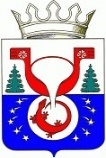 ТЕРРИТОРИАЛЬНАЯ ИЗБИРАТЕЛЬНАЯ КОМИССИЯОМУТНИНСКОГО РАЙОНАКИРОВСКОЙ ОБЛАСТИПОСТАНОВЛЕНИЕг. ОмутнинскО регистрации кандидатов в депутаты Песковской поселковой Думы Омутнинского района Кировской области  пятого созываПроверив соблюдение требований Закона Кировской области «О выборах депутатов представительных органов и глав муниципальных образований в Кировской области» привыдвижении кандидатов в депутаты Песковской поселковой Думы Омутнинского района Кировской области  пятого созыва, рассмотрев документы, представленные в избирательную комиссию для регистрации кандидатов, в соответствиис частью 1 статьи  3010Закона Кировской области «О выборах депутатов представительных органов и глав муниципальных образований в Кировской области», постановлением Избирательной комиссии Кировской области от 03.09.2009 № 53/331 «О возложении полномочий избирательной комиссии Песковского городского поселения на территориальную избирательную комиссию Омутнинского района»,постановлениемтерриториальной избирательной комиссии Омутнинского района от 14.06.2022№38/366«О возложении полномочий окружных избирательных комиссий на территориальную избирательную комиссию Омутнинского района Кировской области при проведении выборов депутатов Омутнинской городской Думы Омутнинского района Кировской области пятого созыва, Восточной городской Думы Омутнинского района Кировской области шестого созыва, Песковской поселковой Думы Омутнинского района Кировской области  пятого созыва, Белореченской  сельской Думы Омутнинского района Кировской области пятого созыва, Залазнинской сельской Думы Омутнинского района Кировской области пятого о созыва, Леснополянской сельской Думы Омутнинского района Кировской области шестого созыва, Чернохолуницкой сельской Думы Омутнинского района Кировской области пятого созыва, Шахровской сельской Думы Омутнинского района Кировской области пятого созыва 11 сентября 2022 года»территориальная избирательная комиссия Омутнинского района Кировской областиПОСТАНОВЛЯЕТ:Зарегистрировать 09 августа 2022 года кандидатов в депутаты Песковской поселковой Думы Омутнинского района Кировской области  пятого созывасогласно приложению.Выдать зарегистрированным кандидатам в депутаты Песковской поселковой Думы Омутнинского района Кировской области  пятого созываудостоверения о регистрации установленного образца.Передать для опубликования сведения  о зарегистрированных кандидатах в средства массовой информации печатное издание «Наша жизнь газета Омутнинского района» не позднее 10 августа2022 года .Опубликовать настоящее постановление на официальном Интернет - сайте муниципального образования Омутнинский муниципальный район Кировской области(omutninsky.ru).                                 Приложение к постановлению территориальной избирательной комиссии Омутнинского района                                                                          Кировской области                                                                          от 09.08.2022  №50/467Кандидаты в депутатыПесковской поселковой Думы Омутнинского района Кировской области  пятого созыва_____________________________09.08.2022№50/467Заместитель председателятерриториальной избирательной комиссии Омутнинского районаН.Г.КоролеваСекретарьтерриториальной избирательной комиссии Омутнинского района  Е.И. Корякина№ п/пДанные кандидатаСубъект выдвиженияВремя регистра-циитрёхмандатныйизбирательный округ №1трёхмандатныйизбирательный округ №1трёхмандатныйизбирательный округ №1трёхмандатныйизбирательный округ №11Черных Елена Викторовна, дата рождения 3 апреля 1978 года, образование среднее общее, домохозяйка, место жительства Кировская область, Омутнинский район, д.РеневскаяКировское региональное отделение ЛДПР08 часов 35 минут2Кулакова Наталья Васильевна, дата рождения 15 апреля 1962 года, образование среднее профессиональное, пенсионер, место жительства Кировская область, Омутнинский район, д.ПермскаяКировское региональное отделение ЛДПР08 часов 40 минуттрёхмандатный избирательный округ №2трёхмандатный избирательный округ №2трёхмандатный избирательный округ №2трёхмандатный избирательный округ №23Гирева Елена Николаевна, дата рождения 22 августа 1983 года, образование высшее, МБОУ ДО "Детская школа искусств" пгт Песковка, директор, место жительства Кировская область, Омутнинский район, пос. ПесковкаОмутнинское районное местное отделение Партии "ЕДИНАЯ РОССИЯ"08 часов 45 минуттрёхмандатный избирательный округ №3трёхмандатный избирательный округ №3трёхмандатный избирательный округ №3трёхмандатный избирательный округ №34Москвина Надежда Владимировна, дата рождения 11 ноября 1985 года, образование высшее, МБУ ДО"Детская школа искусств" пгт Песковка, заместитель директора по учебной части, место жительства Кировская область, Омутнинский район, пос. ПесковкаОмутнинское районное местное отделение Партии "ЕДИНАЯ РОССИЯ"08 часов 50 минут5Широкова Наталия Михайловна, дата рождения 31 января 1976 года, образование среднее профессиональное, МБУК "Библиотечно-информационный центр"Песковская библиотека им.Ф.Ф.Павленкова, заведующий сектором детского чтения, место жительства Кировская область, Омутнинский район, пос. ПесковкаОмутнинское районное местное отделение Партии "ЕДИНАЯ РОССИЯ"08 часов 55 минут6Булычева Елена Васильевна, дата рождения 3 января 1964 года, образование среднее общее, пенсионер, место жительства Кировская область, Омутнинский район, пос. ПесковкаОмутнинское районное местное отделение Партии "ЕДИНАЯ РОССИЯ"09 часов 00 минуттрёхмандатный избирательный округ №4трёхмандатный избирательный округ №4трёхмандатный избирательный округ №4трёхмандатный избирательный округ №47Соломина Оксана Николаевна, дата рождения 1 апреля 1991 года, образование среднее профессиональное, домохозяйка, место жительства Кировская область, Омутнинский район, пос. ПесковкаОмутнинское районное местное отделение Партии "ЕДИНАЯ РОССИЯ"09 часов 05 минут8Мишина Мария Валерьевна, дата рождения 22 января 1983 года, образование среднее профессиональное, МКДОУ №5 детский сад "Родничок", музыкальный руководитель, место жительства Кировская область, Омутнинский район, пос. ПесковкаОмутнинское районное местное отделение Партии "ЕДИНАЯ РОССИЯ"09 часов 10 минут